PE and Sport Funding 2018-2019: Overview of the school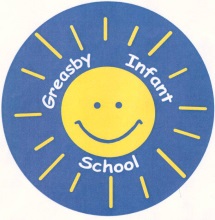 The data provided does not show follow-on of each class; the table shows an increase or decrease in percentages achieving at that level.Pre-School PE Curriulum Results – New as of 18-19:KS1 PE Curriculum ResultsNumber of pupils and PE and sports grant receivedNumber of pupils and PE and sports grant receivedTotal number of pupils on roll215Funding set for 2018/2019£17,000Summary of PPG spending 2018/19Summary of PPG spending 2018/19Summary of PPG spending 2018/19Objectives in spending:To improve the provision of PE and sport within the school’s curriculum for Physical Education.To improve the quality of Foundation Stage teaching and learning in PE and sportTo improve staff knowledge and skills and to increasing confidence in teaching PE in our Pre-School.To increase pupils participation to 100% in PE and sport.To make use of qualified expertise to support and promote the teaching of PE and sport.To promote healthier and more active lifestyles through participation in competitions, sporting festivals, PE lessons and across the whole curriculum.To improve staff knowledge & skills to promote positive health & wellbeing. Objectives in spending:To improve the provision of PE and sport within the school’s curriculum for Physical Education.To improve the quality of Foundation Stage teaching and learning in PE and sportTo improve staff knowledge and skills and to increasing confidence in teaching PE in our Pre-School.To increase pupils participation to 100% in PE and sport.To make use of qualified expertise to support and promote the teaching of PE and sport.To promote healthier and more active lifestyles through participation in competitions, sporting festivals, PE lessons and across the whole curriculum.To improve staff knowledge & skills to promote positive health & wellbeing. Objectives in spending:To improve the provision of PE and sport within the school’s curriculum for Physical Education.To improve the quality of Foundation Stage teaching and learning in PE and sportTo improve staff knowledge and skills and to increasing confidence in teaching PE in our Pre-School.To increase pupils participation to 100% in PE and sport.To make use of qualified expertise to support and promote the teaching of PE and sport.To promote healthier and more active lifestyles through participation in competitions, sporting festivals, PE lessons and across the whole curriculum.To improve staff knowledge & skills to promote positive health & wellbeing. Summary of spending and actions taken:Summary of spending and actions taken:Summary of spending and actions taken:Premier Education – Specialist teacher 
Transport costs for PE festivals & competitions
Sports and Healthy Lifestyles Week (Summer Term) & Professional Support 
Active Play Midday Assistant Active Play Leader

Sports day resources including refreshments and rewardsSports Leader monitoring sessions (6x0.5 supply)Staff Professional Development sessionsCarry over from 17-18: Mental Health/ Well-being SupportPlanned for:£7546
£900£1600


£4500£1518
£100£600£236
£1077.50£18,077.50Spent:£7617.60 (VAT inc).

£130TO BE CARRED FORWARD
£4500£1518
£13 £600 (Mental Health)
£236SPENT: £14,614.40Noted:  By charging £2.50 for each after-school session during 18-19, we had £1471.50 come back into the budget.Noted:  By charging £2.50 for each after-school session during 18-19, we had £1471.50 come back into the budget.Noted:  By charging £2.50 for each after-school session during 18-19, we had £1471.50 come back into the budget.Performance of pupils: 2017-2018 compared to 18-19Performance of pupils: 2017-2018 compared to 18-19Performance of pupils: 2017-2018 compared to 18-19Performance of pupils: 2017-2018 compared to 18-19Performance of pupils: 2017-2018 compared to 18-19Foundation StageNot Meeting A.R.EF2LS10%7%Foundation StageNot Meeting A.R.EF2EH0%0%Foundation StageNot Meeting A.R.EAll F25%3%Foundation StageMeeting A.R.EF2LS90%93%Foundation StageMeeting A.R.EF2EH100%100%Foundation StageMeeting A.R.EAll F295%97%Year 1Not Meeting A.R.E1CP11%7%Year 1Not Meeting A.R.E1SC0%0%Year 1Not Meeting A.R.EAll Yr 15%3%Year 1Meeting A.R.E1CP89%93%(63% ARE 30 exceeding)Year 1Meeting A.R.E1SC100%
100%
(83% ARE 17% exceeding)Year 1Meeting A.R.EAll Yr 195%97%Year 2Not Meeting A.R.E2JB10%0%Year 2Not Meeting A.R.E2KF7%0%Year 2Not Meeting A.R.EAll Yr 29%0%Year 2Meeting A.R.E2JB90%100%
(77% ARE 23% EXC)Year 2Meeting A.R.E2KF93%100%
(90% ARE 10% EXC)Year 2Meeting A.R.EAll Yr 291%100%Not Meeting A.R.EMeeting A.R.E
GymnasticsSpring 


6%94%
Games/Multiskills
Summer
0%
100%DanceDanceGymnasticsGymnasticsGamesGames1SC100%100%100%100%100%100%1CP89%100%89%97%89%93%2KF93%100%96%97%96%100%2JB89%100%93%97%96%100%Outcomes to date: 

23% of all children in our school (F2 – Y2) have voluntarily taken part in some form of sporting activity before or after the school day. This has decreased by 10% since last year. However, as stated in the table above, there has been an increase in achievement across the school since last year. 1. Children have been provided with a range of opportunities to take part in sporting activities throughout the year. The children were able to join breakfast and after-school clubs, with the latter being more popular. During many occasions, breakfast clubs were cancelled due to lack of interest.  

2. 100% of pupils took part in our Sports Week. The children developed fundamental skills in tennis, athletics and dance and were introduced to more competitive sports. The Year 2 children enjoyed being introduced to invasion games.
3. Mr Vickers has built a great rapport with all staff and children in the school. PE lessons have been carried out each week, with clear progression, after this was discussed with the directors of Premier Education. Observations have been carried out and assessments have been published onto the portal.
4. Pre-school have been increasingly provided with more opportunities to take part in sporting activities. During Sports Week, Pre-School were provided with the same opportunities as the rest of the school. 
K. Fulton has handed over all information to L. Stocker as she takes on the role as PE Leader from September 2019. All PE documents have been sent over to Lisa via email and Sports Day equipment has also been passed on. Next Steps/Recommendations:Money for Sports Week was not spent as Premier Education very kindly gave us two free full days of sporting sessions for the children. This will need to be spent in 2019-2020. The after-school clubs also allowed us to put £1471.50 which will also be used for sporting events next year.Breakfast clubs have been unsuccessful this year, even when asking for parent support and feedback. We have decided to not have breakfast clubs in place as of September and to work on promoting after-school clubs as these were more popular. L. Stocker is going to meet with the director of Premier Education to prepare for PE lessons in September. Together, K. Fulton and L. Stocker have discussed the pros and cons of changing the sports clubs every half term and L. Stocker will make the final decision on whether the club should be a proficiency award in a particular sport or to continue alternating. The timetable for the 2019-2020 PE curriculum will remain the same as the one Miss Fulton put in place as this has worked well; giving F2 staff time to settle their new cohort in the autumn term. Pre-school should start being introduced to Mr Vickers as of September, where a 45 minute slot at the start of the day will be available. 